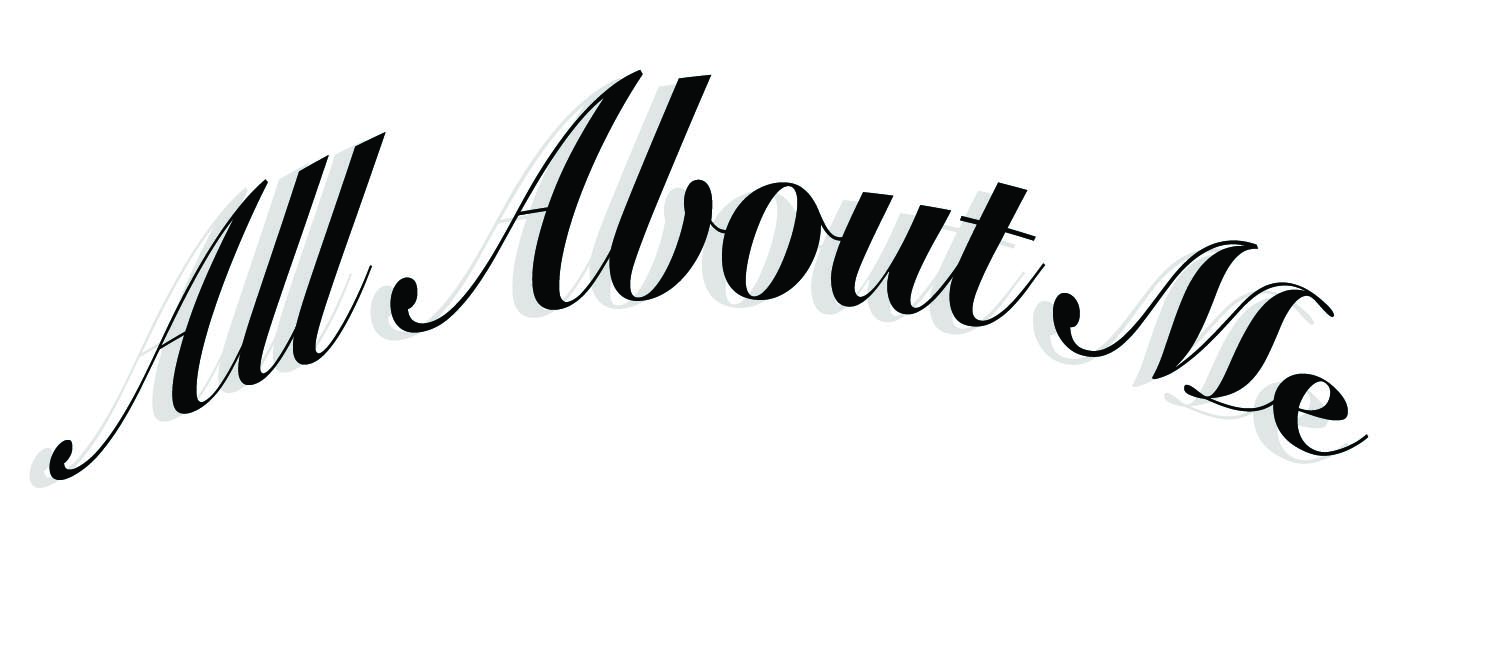 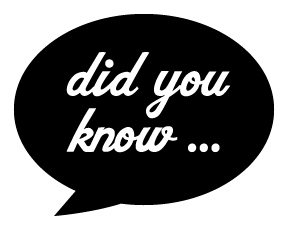 Write 5 things about yourself that you think your teacher would be surprised to find out!